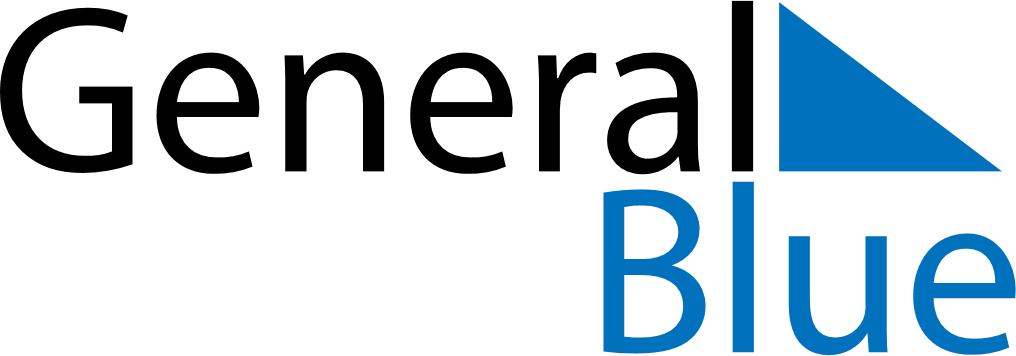 August 2029August 2029August 2029BurundiBurundiMONTUEWEDTHUFRISATSUN12345678910111213141516171819Assumption202122232425262728293031